Клас                                    10Предмет                           Історія УкраїниВчитель                             Чередниченко Н.В.Електронна адреса      nataliya_981@ukr.netЗАВДАННЯДЛЯ КОНТРОЛЬНОЇ РОБОТИ #1З ІСТОРІЇ УКРАЇНИ10 КЛАС1 РІВЕНЬ1. Між якими імперіями була розподілена Україна напередодні І Світової війни?    А) Російська та Австро-Угорська;                                  б) Російська та Польська;    2. Чому переломна битва в ході І Світової війни отримала назву «Брусиловський          прорив»?    А) битва відбувалась на Брусиловському перевалі;    Б) битва відбувалась під командуванням генерала А. Брусилова;3. Коли почалась І Світова війна?    А) 1918 р.;                                     б) 1914 р.;                      в) 1917 р.;4. Загальноукраїнський громадсько-політичний центр створений в роки Української революції…    А) Українська Центральна Рада;         б) Союз Визволення України;                          в) генеральний секретаріат5. Перший президент України…    А) М.Грушевський;                   б) В.Винниченко;         в) Л. Кучма;6. Що проголошував І Універсал Центральної Ради?    А) автономію України;             б) незалежність України;        в) створення УНР;7.       Коли відбулось урочисте відкриття УАН ?а) 24 листопада 1918 р.б) 16 грудня 1919 р.в) 3 лютого 1915 р.8. Хто став президентом УАН?     а ) А. Кримськийб) В. Вернадськийв) Д. Багалій 9. Основна галузь господарства, в якій була зайнята більша частина населення  у 1920 – 1921рр.    А) сільське господарство.    Б) промисловість.    В) ремесла.10. Вкажіть назву плану електрифікації Росії, прийнятого 1920 р.    А) індустріалізація.    Б) штурмівщина.      В) ГОЕЛРО. 2 рівень11. Виберіть правильне твердження. Обґрунтуйте свій вибір.ІV Універсал:А) за тих історичних умов не мав значення;Б) мав величезний вплив на подальшу долю історії України;В) був реакцією на агресію Росії;………………………………………………………………………………………………………. ……………………………………….……………………………………………………………………………………………………………………………………………………………………………………………………………………………………………………………………………………………………12. Дайте визначення поняттям:РЕВОЛЮЦІЯ - ………………………………………………………………………………………………………………………………УНІВЕРСАЛ - ………………………………………………………………………………………………………………………………. назвіть представників літератури в роки НЕПу.3 рівень13. Охарактеризуйте Універсали Центральної Ради заповнивши таблицю:ЗАВДАННЯДЛЯ КОНТРОЛЬНОЇ РОБОТИ #2З ІСТОРІЇ УКРАЇНИ10 КЛАСКоли було утворено Українську Центральну Раду? А) 6-8 квітня 1917 рокуБ)10 червня 1917 рокуВ) 4 березня 1918 рокуГ) 4 березня 1917 року         2. Генеральний Секретаріат складався з такої кількості секретарств та хто очолював Генеральний Секретаріат?     А) 9, С. Єфремов     Б) 12, В. Винниченко     В) 8, В. Винниченко     Г) 6, М. Грушевський3. Коли було проголошено IV  Універсал УЦР та яка була головна ідея документу?А) 10 червня 1917 року – автономія УНР у складі Російської державиБ) 16 липня 1917 року – проголошення УНр самостійною, незалежною, вільною і суверенною ДержавоюВ) 22 січня 1918 року - проголошення УНР самостійною, незалежною, вільною і суверенною ДержавоюГ) 4 березня 1917 року – проголошення УНР у складі федеративної Росії4. Брестський мирний договір від 27 січня (9 лютого) 1918 року було підписано між:А) Україною та державами Четвертного союзуБ) УНР та федеративною РосієюВ) військами УГА та Польським командуваннямГ) УЦР та Тимчасовим урядом 5. 29 квітня 1918 р. – знаменна дата для історії УЦР,  що ж сталося у цей день?А) прийнятий IV Універсал УЦРБ) Всеукраїнський національний конгресВ) прийняття Конституції  УНРГ) обрання М. Грушевського головою УЦР6. «Тимчасова інструкція Генеральному Секретаріатові Тимчасового уряду» від 4 серпня 1917 року передбачала (вибрати вірні твердження – 1 відповідь правильна):А) заборону діяльності Генерального Секретаріату Б) підпорядкування цього органу Всеросійським установчим зборамВ) Центральна Рада залишала за собою лише законодавчі праваГ) Влада Генерального Секретаріату поширювалась лише на 5 українських губерній, УЦР позбавлялася законодавчих прав7. Після захоплення Києва більшовиками 26 січня (7 лютого 1918 року) УЦР та рада народних міністрів змушені були переїхати до…А) ЖитомираБ) ОдесиВ) РівногоГ) ПолтавиІІ рівеньРозкрийте зміст та історичне значення Четвертого Універсалу.Коли і за яких обставин було утворено УЦР? Хто увійшов до її складу? Охарактеризуйте внутрішню і зовнішню політику УЦР в 1917 – початку 1918 роківТема «Західноукраїнські землі (1921-1938 рр.)»Контрольна робота №31. В складі якої держави не перебували західноукраїнські землі в міжвоєнний період?А) Чехо-Словаччина; Б) Румунія; В) Австрія; Г)Польща2. Створення ОУН відбулося?А)1927р.; Б)1928р.;В)1929р.;Г)1930р.3. Хто з цих діячів був головою УВО?А)Коновалець;Б)Донцов;В)Бандера;Г)Мельник4. В якому році відбулася акція «пацифікації»?А) 1927р.;Б)1928р.;В)1929р.;Г)1930р.5. Хто з цих діячів був лідеромУНДО?А) Д.Левицький; Б) Л.Бачинський; В) М.Ганкевич; Г) Є.Коновалець6. Хто з цих діячів не посідав посаду першого губернатора Підкарпатської Руси?А)Жаткович; Б) Бескид; В) Грабар; Г) Ганкевич 7. Хто з цих діячів не належав до плеяди західноукраїнських композиторів?А)С.Людкевич; Б)В.Барвінський; В) Ф.Колесса; Г) О.Новаківський8. В якій галузі культури відзначилися О.Ольжич, Є.Маланюк, У.Самчук, Р.Купчинський?А)Мистецтво; Б) Музика; В)Наука; г)Література4.  Дайте відповідь на питання?1. Що таке «осадництво»?2. Які землі називалися «Польща «А» і Польща «Б»?3. Що таке асиміляція?ЗАВДАННЯ ДЛЯ КОНТРОЛЬНОЇ РОБОТИ №4 ЗА ТЕМОЮ “УКРАЇНА В РОКИ ДРУГОЇ СВІТОВОЇ ВІЙНИ”Яку подію вважають початком Другої світової війни?А  загарбання Угорщиною Карпатської України 15 березня 1939 р.Б  напад Німеччини на Польщу 1 вересня 1939 р. В  вторгнення Червоної армії на територію Західної України 17 вересня 1939 р. Г  напад Німеччини на СРСР 22 червня 1941 р. 	Що визначало становище Західної України після “золотого вересня” 1939 р. до початку війни з Німеччиною? Оборона якого міста від німецьких і румунських військ була найдовшою (250 днів)?Якого поняття стосується німецький агітаційний плакат?Яке прізвище є зайвим у переліку?Степан Бандера – Іван Кожедуб – Роман Шухевич – Андрій Мельник.А  Степан БандераБ   Іван КожедубВ   Роман ШухевичГ   Андрій МельникПеребіг якої воєнної операції Червоної армії описано в уривку з історичного джерела:“Під безперервним вогнем артилерії та ударами німецької авіації війська змушені були проводити переправу… Часто переправлялися через річку без танків і важкої артилерії. Під вогнем ворога воїни пливли на правий берег, хто як міг: тримаючись за дошки, плащ –намети, напхані соломою. Тонули тисячами у холодній листопадовій воді”?А  Одеської наступальної операціїБ   Київської наступальної операціїВ   Кримської наступальної операціїГ   Корсунь-Шевченківської наступальної операції Чим характеризувалася політика радянізації західних областей України в 1939-1941 рр. ?А  налагодження співробітництва влади з політичними партіямиБ   націоналізацією промисловості, торгівлі, земель великих власниківВ   лояльним ставленням влади до священників греко-католицької церквиГ   залученням “буржуазних спеціалістів” до процесу форсованої індустріалізаціїЯкому історичному діячу  (М. Ватутін, І. Кожедуб, О. Берест, К. Дерев’янко) відповідає наведена стисла характеристика?“Здійснив 330 бойових вильотів, у 120 повітряних боях збив 64 літаки противника; тричі Герой Радянського Союзу; народився на Сумщині”.Установіть послідовність звільнення українських міст від нацистської окупації.Порівняйте історичні поняття (спільне і відмінне):антисемітизм – голокостВкажіть особливості розвитку науки  в роки Другої світової війни.Проаналізуйте діяльність двох течій українського руху Опору в роки Другої світової війни. Визначте їхній внесок у справу визволення України від фашистських загарбників. І УніверсалІІ УніверсалІІІ УніверсалІVУніверсалдатазмістзначення1  поліпшення медичного обслуговування2  активізація діяльності політичних партій3  сприяння діяльності греко-католицької церкви4  експропріація польських землевласників5  розширення мережі українських шкіл6  боротьба з УПА та оунівським підпіллям7  зростання безробіття міського населення1  поліпшення медичного обслуговування2  активізація діяльності політичних партій3  сприяння діяльності греко-католицької церкви4  експропріація польських землевласників5  розширення мережі українських шкіл6  боротьба з УПА та оунівським підпіллям7  зростання безробіття міського населенняА  КиєваБ  ХарковаВ  СевастополяГ  ОдесиА  остарбайтериБ  фольксдойчіВ  колабораціоністиГ  репатріанти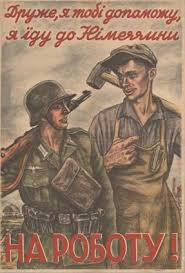 А  ЛуцькБ   ЗапоріжжяВ   УжгородГ   Ворошиловград (Луганськ)